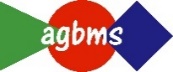 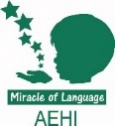      Alexander Graham Bell Montessori School & AEHI9300 Capitol Drive   Wheeling, IL 60090   847/850-54902018/2019 Enrollment Information:Each child needs to be introduced to the teacher and the classroom before enrollment. The staff wants to meet the child/children and determine if this is an appropriate placement. This also will give the parents a second chance to visit the school and ask questions. Please call the office to set up an appointment.After placement has been determined, please fill out the information below and submit. New families with your $100.00 non-refundable application fee. Only one application fee is required per family.New student(s)                           Returning student(s)		Today’s Date: Parent Name: 				                   Last		                       Fathers First	           Mothers FirstAddress: 		Street Address                              City                                               State                      ZIPFathers # Hm:  Wk:  Cell: Mothers# Hm:  Wk:  Cell: 		E-mail		                        Fathers			                                    Mothers   Name (Child 1) M F Birth date: 	   Name (Child 2) M F Birth date: 	   Name (Child 3) M F Birth date: Child 1	Child 2		Child 3						Infant Program _________ days requested	 					15 mos. – 3 years old / 5 Full day Program 			 				15 mos. – 3 years old / 3 or 4 Full day Program 	      	 				15 mos. – 3 years old / 5 Half day Program				     					3 – 6 / 3 Full Day Program	      					3 – 6 / 4 Full Day Program	      	 				3 – 6 / 5 Full Day Program		      	 				3 – 6 / 5 Half Day Program 	        	      	 				6 – 15 / Elementary Program & Middle School	        	      					Hot Lunch Program (optional for 3-6, Elem/Middle)          					AM CARE        	      					PM CAREEthnicity: White   Hispanic   Black/AA   Native American   Asian/Pacific Islander    OtherCombined Household Income:  <$50,000    $50-75,000    $75-100,000   $100,000 or more    Signature:                                                  Parent/GuardianTo complete the registration process, the following forms also need to be submitted:		_____	Parent Contract			    _____  Health and Wellness Form		_____	Child Medical Form		    _____  Birth Certificate
		_____   Enrollment Card with Emergency Phone Numbers